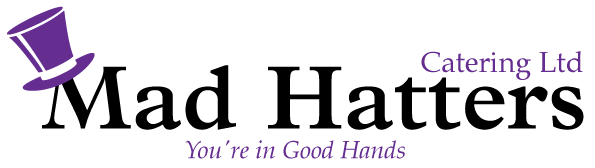 Mexican Hot Food Buffet £ 15.00 (exc vat)Tacos – Crispy Taco Shells Filled with Seasoned Beef Mince, Together with Your Choice of AccompanimentsFajitas – Filled with Fajita Chicken, Together with Your Choice of AccompanimentsBurritos (V) – Filled with Chipolte Rice & Refried Bean, Together with Your Choice of AccompanimentsAccompaniments: Sour Cream, Guacamole, Tomato Salsa, Grated Cheese, Fried Bell Peppers & Onions, Shredded Lettuce, Crunchy Mexican Sla, JalopenosCorn TortillasMexican RiceButternut Squash Salad……………………………………………………Flan de CajetaPrice includes Crockery, Cutlery, Hot Holding Equipment 